PressemitteilungPackOnTime 2box als „LogiMAT BESTES PRODUKT 2020“ ausgezeichnet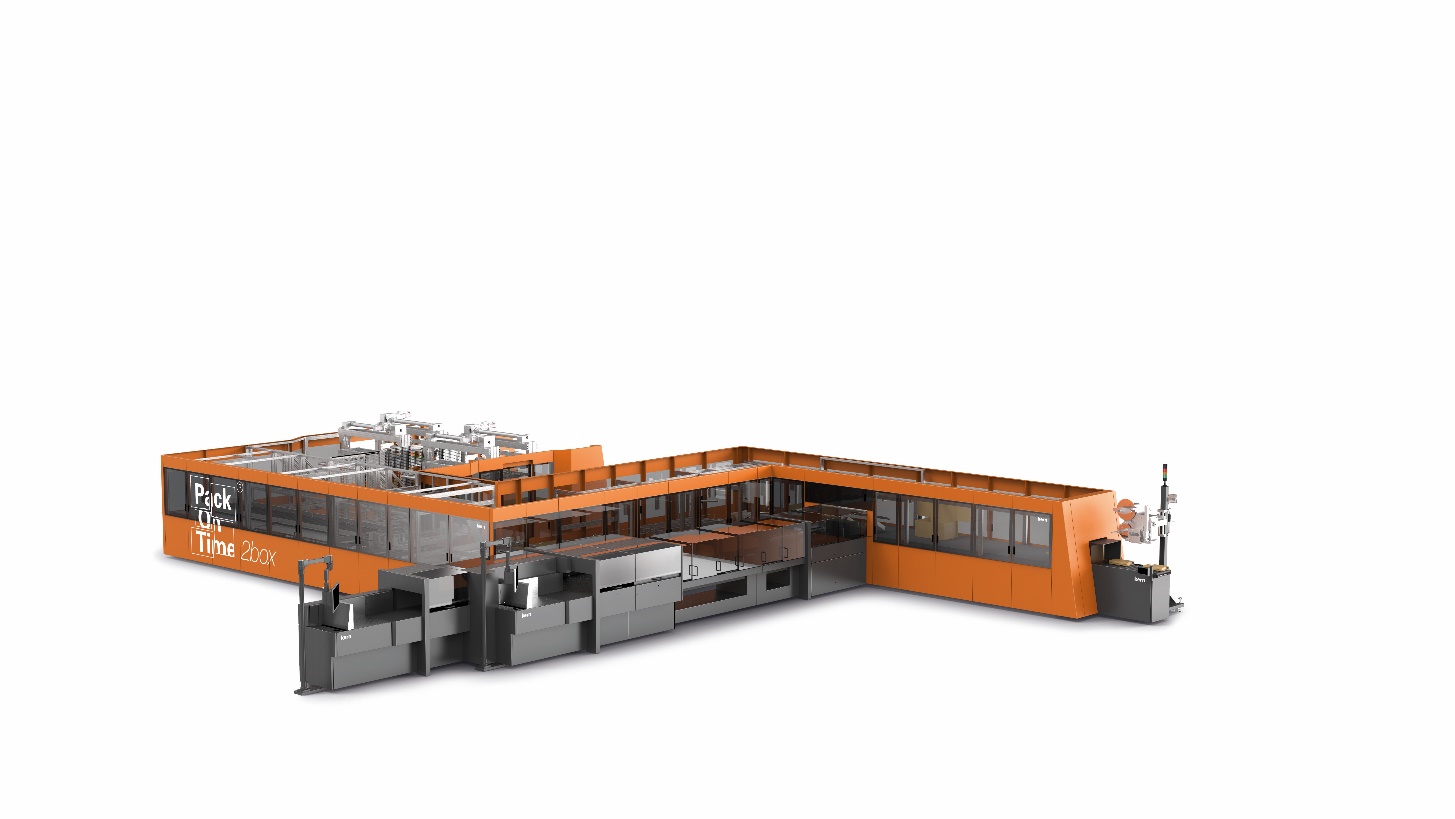 Konolfingen, 10. März 2020: Das innovative Multiformat-Verpackungssystem PackOnTime 2box operiert mit nachhaltiger Recyclingwellpappe und macht zusätzliches Füllmaterial überflüssig. Bestellungen aller Art werden im 3D-Verfahren vermessen und danach in die passgenaue Verpackung eingelegt. Die Innovation von Kern erhielt die Auszeichnung „LogiMAT BESTES PRODUKT 2020“ in der Kategorie „Identifikation, Verpackungs- und Verladetechnik, Ladungssicherung“.Am Dienstag, 10. März 2020 erhielt die Schweizer Familienunternehmung Kern AG den Preis „LogiMAT BESTES PRODUKT 2020“. Die Auszeichnung prämiert innovative Produkte, die nachweislich zur Effizienzsteigerung, Kostenoptimierung und Rationalisierung beitragen. „Wir freuen uns sehr über diese begehrte Auszeichnung in der Intralogistik-Branche“, so das kernPack-Team. Eine unabhängige Fachjury bestehend aus Vertretern aus Wirtschaft, Forschung und Fachpresse hatte PackOnTime 2box aus zahlreichen namhaften Bewerbern ausgewählt. Das Multiformat-Verpackungssystem für maßgefertigte Pakete – schnell und einfachDie Kern AG hat mit dem Konzept PackOnTime® den Zahn der Zeit getroffen. Das Multiformat-Verpackungssystem PackOnTime 2box ermöglicht die Herstellung einer massgenauen Versandverpackung für die zu verpackenden Artikel. Die Ware ist vor Beschädigungen auf dem Versandweg, ohne zusätzliches Füllmaterial, gut geschützt. Das System misst die aufgelegten Artikel zur Bestimmung der benötigten Abmessungen der Schachtel. Die Schachtel wird anschliessend aus einem flachen Wellpappebogen hergestellt, bevor die Artikel automatisch in die teilaufgerichtete Verpackung eingelegt werden. Die Schachtel wird anschliessend verschlossen und mit einem Adresslabel versehen und als versandfertiges Paket ausgegeben. Dank eines Aufreissstreifens kann das Paket einfach und ohne Werkzeug geöffnet werden. Durch die eigenstabile Form kann die Verpackung für Retouren und je nach Bedarf zur Aufbewahrung genutzt werden. Beim Öffnen strahlt diese eine hohe Wertigkeit aus und der Inhalt wird attraktiv präsentiert. Smart Pack – Made On Time – Vorteile und Nutzen: ProzessautomationDie Verpackung wird on demand erzeugt, wenn sie benötigt wird.Die Schachtel wird in den individuell benötigten Abmessungen produziert. Das Paket wird als eigenstabile Schachtel geformt und bietet so optimalen Schutz. Die bestellten Artikel werden automatisch zugeführt und verpackt. Die Logistik und Lagerhaltung werden deutlich vereinfacht.Customer ExperienceStressfreies Öffnen, ohne WerkzeugeGestaltet für RücksendungenAttraktive Präsentation des Inhalts, dank Qualität der Schachtel Möglichkeiten für «Branding»Unternehmensprofil:Kern AG ist ein Schweizer Hersteller und weltweiter Lieferant von Produkten, Lösungen und Dienstleistungen im Bereich Verpackungssysteme, Paket-Terminals, Nachbearbeitung im Digitaldruck und Kuvertiersysteme, wo sie einer der führenden Anbieter ist. Kern steht seit 1947 für hohe Innovationskraft, Qualität, Flexibilität und Zuverlässigkeit. Faktoren, die vor allem eines bedeuten: ein Höchstmass an Sicherheit und Service. Besondere Merkmale der Kern-Systeme sind ihre hohe Bedienerfreundlichkeit, Zuverlässigkeit und flexible Einsatzmöglichkeiten, die gepaart sind mit modernen Technologien. Die Gruppe ist in rund 60 Ländern präsent und beschäftigt gegen 820 Mitarbeitende. Weitere Informationen finden Sie unter: www.kernworld.com. Pressekontakt: Stefanie Kern l Marketing l Tel. +41 31 790 36 55 l info.packontime@kernworld.comKern AG l Hünigenstrasse 16 l 3510 Konolfingen l Schweiz l www.packontime.com 